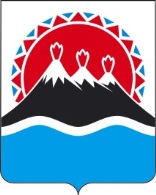 П О С Т А Н О В Л Е Н И ЕГУБЕРНАТОРА КАМЧАТСКОГО КРАЯ____________________ № ______          г. Петропавловск - КамчатскийПОСТАНОВЛЯЮ:1. Внести в постановление Губернатора Камчатского края от 02.04.2009 № 85 «О мониторинге эффективности деятельности органов местного самоуправления городских округов и муниципальных районов в Камчатском крае» следующие изменения:1) в частях 1, 3; пункте 2 части 4 слова «Министерство экономического развития, предпринимательства и торговли Камчатского края» заменить словами «Министерство экономического развития и торговли Камчатского края»;2) дополнить часть 3 пунктом 3 следующего содержания:«3) размещать в государственной автоматизированной информационной системе «Управление» значения показателей для оценки эффективности деятельности органов местного самоуправления городских округов и муниципальных районов в Камчатском крае, а также дополнительных показателей для оценки эффективности деятельности органов местного самоуправления городских округов и муниципальных районов в Камчатском крае за отчетный год в срок до 15 октября года, следующего за отчетным.»2. Настоящее постановление вступает в силу через 10 дней после дня его официального опубликования.Губернатор Камчатского края 		                               В.И. ИлюхинИсп. Олеся Алексеевна СамохинаМинистерство экономического развития и торговли Камчатского краятел. (4152) 41-28-72СОГЛАСОВАНО:Заместитель Председателя Правительства Камчатского края        М.А. СубботаМинистр экономическогоразвития и торговли Камчатского  края   Д.А. КоростелевНачальник Главного правового управления Губернатора и Правительства Камчатского края             С.Н. Гудин